ALOHA!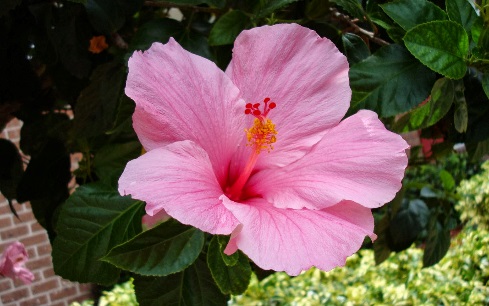 THE 2017 HOST COMMITTEE INVITES YOU TO OUR NFB LUAU PARTYAdmission: $10Location: Panzecola F-3 and F-4 level 1Cash bar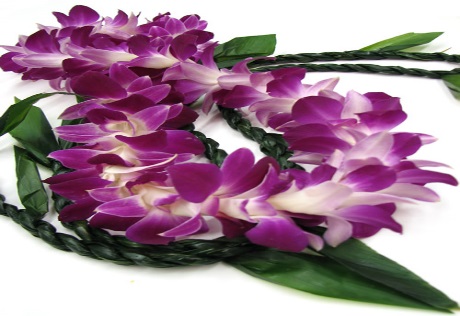 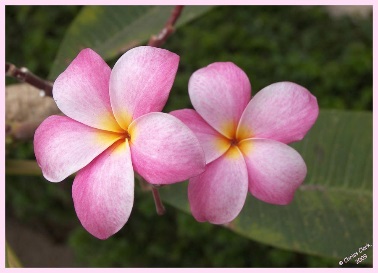 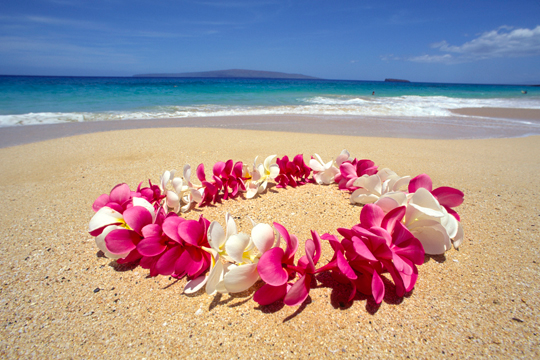 Join us on Thursday, July 13 from 8-midnight to enjoy some delicious island hors d’oeuvres and desserts, dance to Hawaiian music, sip on tasteful drinks, and immerse yourself in the beloved culture of Hawaii! Say hello to our King and Queen of the Luau, President Riccobono and First Lady Riccobono!Dress in your Hawaii fashionYou won’t want to miss a night to remember with your Federation family!Kathryn Webster | President, National Student DivisionNani Fife | President, NFB of Hawaii